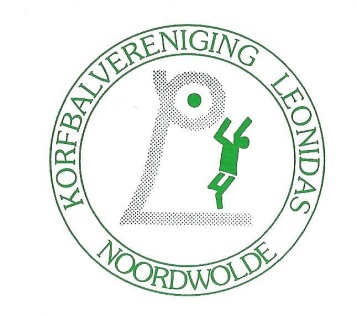 ProgrammaDe wedstrijden van de 1e ronde zijn als volgt:Veld                           Tijd                     Wedstrijd1                                 19:00- 19:40        De Hoeve 2- Wêz Handich/ DOW 22                                 19:00- 19:40        KIOS 2- De Granaet 1De winnaars spelen in de 2e ronde op hetzelfde veld.Veld                           Tijd                      Wedstrijd1                                 20:00- 20:40         Winnaar 1- Verliezer 22                                 20:00- 20:40         Winnaar 2- Verliezer 1De scheidsrechters van vanavond zijn:Pieter HoogermanMark van VeenAuke WieringWedstrijdschema     	 Veld                            Tijd                       Wedstrijd1	19:00- 19:40             A- B2	19:00- 19:40	C- D1                                 20:00- 20:40             A32                                 20:00- 20:40	     A41                                 21:00- 21:40             A52                                 21:00- 21:40             A6Wedstrijdverloop:Nadat alle ploegen één wedstrijd hebben gespeeld wordt een tussenstand opgemaakt, waarbij achtereenvolgens het aantal behaalde winstpunten, het doelsaldo, het aantal gescoorde doelpunten en het lot bepalend zijn.In de wedstrijd A3 speelt de, op dat moment, hoogst geklasseerde ploeg tegen de, op dat moment, laagst geklasseerde ploeg; hebben deze ploegen al tegen elkaar gespeeld dan speelt in deze wedstrijd de, op dat moment, als hoogst geklasseerde ploeg tegen de, op dat moment als voorlaatste geklasseerde ploeg.In de wedstrijd A4 spelen de overblijvende ploegen tegen elkaar.In de wedstrijden A5 en A6 spelen de ploegen tegen de ploegen uit hun poule die zij nog niet hebben ontmoet. In de wedstrijd A3 wordt de, op dat moment, hoogst geklasseerde ploeg als eerstgenoemde ( is ontvangende ploeg ) aangemerkt; de overige wedstrijden worden zodanig vastgesteld dat elke ploeg in de tweede en derde poulewedstrijd eenmaal als eerstgenoemde ( is ontvangende ) ploeg wordt aangemerkt.WedstrijdreglementArtikel 1:De wedstrijden worden gespeeld volgens de officiële reglementen van het KNKV en de officiële spelregels van de IKF, tenzij hieronder anders is bepaald.Artikel 2:De vier deelnemende ploegen spelen ieder een keer tegen elkaar, het z.g. halve- competitie- systeem.Artikel 3:De wedstrijdduur bedraagt 2x 20 minuten zonder rust. Na de eerste helft wordt van korf gewisseld.Artikel 4:De spelers en speelsters van beide ploegen en de scheidsrechter dienen één minuut voor het aanvangstijdstip van de wedstrijd opgesteld te staan.Artikel 5:De eindrangschikking in de poules wordt vastgesteld volgens het bepaalde in “rangordebepaling “.Artikel 6:Van iedere wedstrijd worden wedstrijdformulieren ingevuld, die na ruiling na afloop van de wedstrijd bij de wedstrijdleiding worden ingeleverd. De deelnemende spelers en speelsters moeten over een geldige spelerskaart beschikken. De spelerskaarten worden door de scheidsrechters bij het ruilen van de wedstrijdformulieren gecontroleerd.Artikel 7:Indien een ploeg vijf minuten na de officiële aanvangstijd niet speelklaar in het veld staat opgesteld wordt de wedstrijd als een reglementaire 5-0 nederlaag genoteerd. Slechts in zeer bijzondere omstandigheden kan hiervoor door de door het districtsbestuur aangewezen commissaris worden afgeweken.Artikel 8:In alle gevallen waarin dit reglement niet voorziet, beslist de door het districtsbestuur aangewezen commissaris na overleg met de wedstrijdleiding.